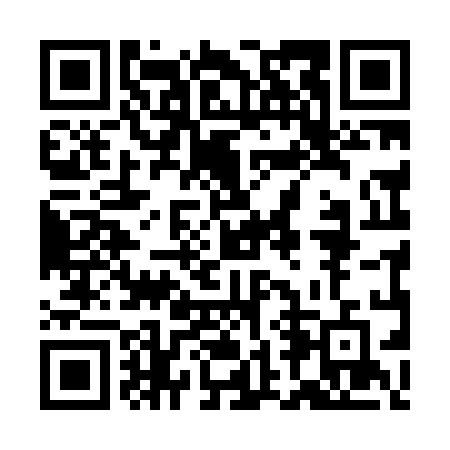 Prayer times for Elbow Lake Village, Minnesota, USAMon 1 Jul 2024 - Wed 31 Jul 2024High Latitude Method: Angle Based RulePrayer Calculation Method: Islamic Society of North AmericaAsar Calculation Method: ShafiPrayer times provided by https://www.salahtimes.comDateDayFajrSunriseDhuhrAsrMaghribIsha1Mon3:295:311:265:399:2111:242Tue3:295:321:265:399:2111:243Wed3:295:321:275:399:2111:244Thu3:305:331:275:399:2011:235Fri3:305:341:275:399:2011:236Sat3:315:341:275:399:1911:237Sun3:315:351:275:399:1911:238Mon3:325:361:275:399:1811:229Tue3:345:371:285:399:1811:2110Wed3:355:381:285:399:1711:1911Thu3:375:391:285:399:1711:1812Fri3:385:401:285:399:1611:1713Sat3:405:411:285:399:1511:1514Sun3:425:421:285:399:1411:1415Mon3:435:431:285:389:1411:1216Tue3:455:441:285:389:1311:1117Wed3:475:451:285:389:1211:0918Thu3:495:461:295:389:1111:0719Fri3:515:471:295:379:1011:0620Sat3:525:481:295:379:0911:0421Sun3:545:491:295:379:0811:0222Mon3:565:501:295:379:0711:0023Tue3:585:511:295:369:0610:5824Wed4:005:521:295:369:0510:5725Thu4:025:531:295:359:0310:5526Fri4:045:551:295:359:0210:5327Sat4:065:561:295:359:0110:5128Sun4:085:571:295:349:0010:4929Mon4:105:581:295:348:5810:4730Tue4:126:001:295:338:5710:4531Wed4:146:011:295:338:5610:43